Приложение к Положению о порядке размещения сведений о доходах, расходах, об имуществе и обязательствахимущественного характера муниципальных служащихи лиц, замещающих муниципальные должности Администрации Небельского сельского поселения, и членов ихсемей на официальном сайте Администрации Небельского сельского поселения и предоставления этих сведенийобщероссийским средствам массовой информации для опубликованияСВЕДЕНИЙО ДОХОДАХ, РАСХОДАХ, ОБ ИМУЩЕСТВЕ И ОБЯЗАТЕЛЬСТВАХ ИМУЩЕСТВЕННОГО ХАРАКТЕРА МУНИЦИПАЛЬНЫХ СЛУЖАЩИХ И ЛИЦ, ЗАМЕЩАЮЩИХ МУНИЦИПАЛЬНЫЕ ДОЛЖНОСТИАДМИНИСТРАЦИИ НЕБЕЛЬСКОГО СЕЛЬСКОГО ПОСЕЛЕНИЯ, И ЧЛЕНОВ ИХ СЕМЕЙЗА ОТЧЕТНЫЙ ПЕРИОД С 1 ЯНВАРЯ 2015 ГОДА ПО 31 ДЕКАБРЯ 2015 ГОДА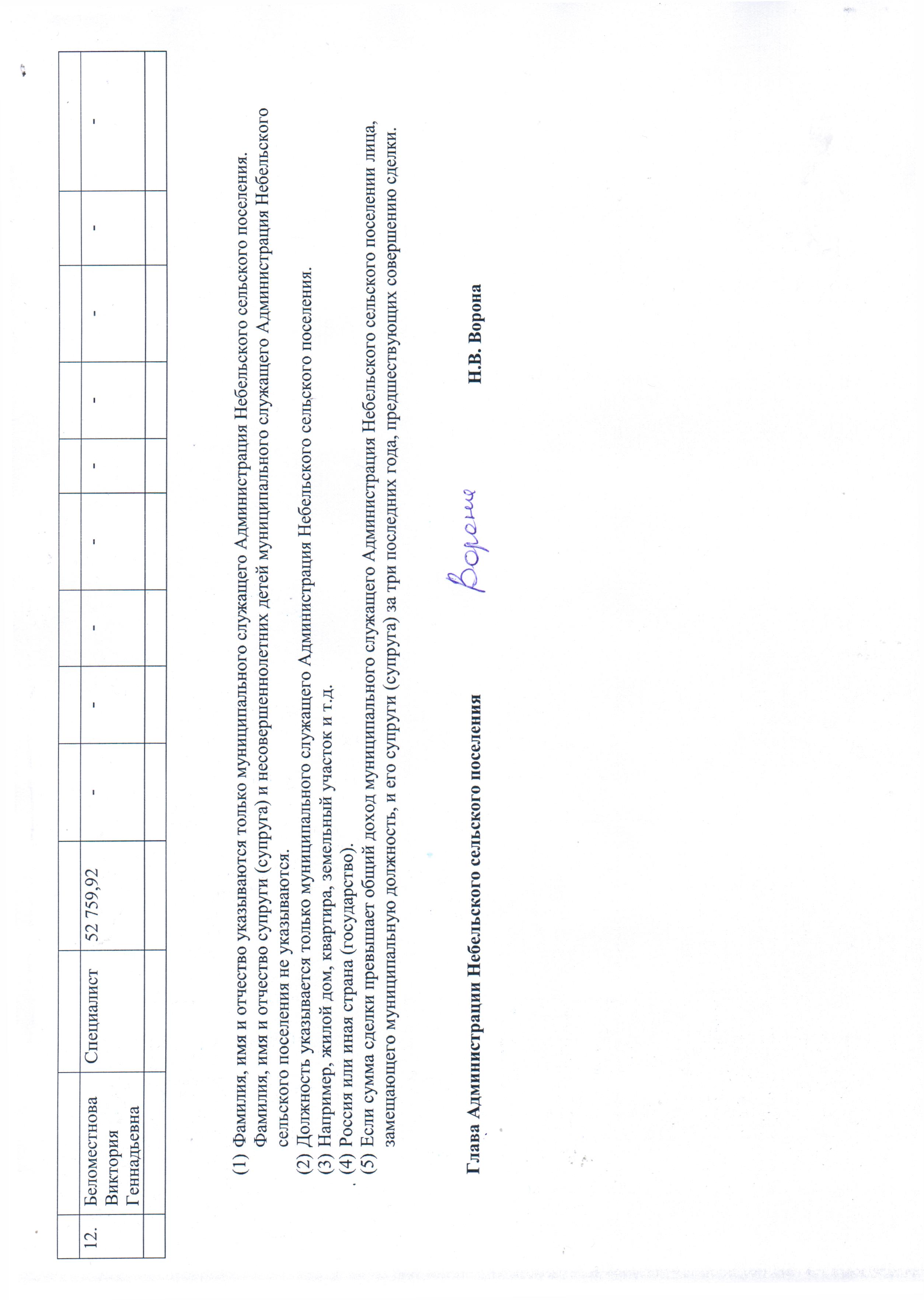 № п/пФамилия, имя, отчество муниципального служащего Администрации Небельского сельского поселения иих членов семей (1)Должность (2)Доход за 2015 г. (тыс.руб.)Перечень объектов недвижимости, принадлежащих на праве собственностиПеречень объектов недвижимости, принадлежащих на праве собственностиПеречень объектов недвижимости, принадлежащих на праве собственностиПеречень объектов недвижимости, находящихся в их пользованииПеречень объектов недвижимости, находящихся в их пользованииПеречень объектов недвижимости, находящихся в их пользованииПеречень транспортных средств, принадлежащих на праве собственностиПеречень транспортных средств, принадлежащих на праве собственностиСведения об источниках получения средств, за счет которых совершена сделка по приобретению земельного участка, другого объекта недвижимого имущества, транспортного средства, ценных бумаг (5)№ п/пФамилия, имя, отчество муниципального служащего Администрации Небельского сельского поселения иих членов семей (1)Должность (2)Доход за 2015 г. (тыс.руб.)вид объектов недвижимости (3)площадь (кв.м)страна расположения (4)вид объектов недвижимости (3)площадь (кв.м)страна расположения (4)видмаркаСведения об источниках получения средств, за счет которых совершена сделка по приобретению земельного участка, другого объекта недвижимого имущества, транспортного средства, ценных бумаг (5)123456789101112131.Ворона Наталья ВладимировнаГлава администрации711 226,03Квартира Усолье- Сибирское собств.45,7Россия ------2.Ворона В.В. мужПенсионер 208 411,6------Легковая Иж-ОДА 2126-3.Черных Валентина ВладимировнаСпециалист 676 125,52Квартира г.Иркутск долевая37Россия ------4.Черных В.П. мужПенсионер 189 600Квартира г.Иркутск долевая37Россия Квартира п.Небель80Россия Легковой Грузовой ЛегковойГаз-3110МАЗ-509RAV-4-5.Аксенова Вероника ВладимировнаСпециалист 21 759,91---------6. Аксенов С.Е. сынДошкольник ---------7.Аксенова Д.Е.. Дошкольник---------8.Аксенов Е.А. мужВодитель ООО ИНК-Сервис351 697,87------Легковая Toyota Kamry-1998-9. Рубцова Марина Витальевна Консультант 634742,30---------10.Рубцов В.В сынШкольник 11.Рубцов В.П. мужПенсионер216444Квартира г Киренск 130Россия------